Project Module 8Criminele derving en grensoverschrijdend gedrag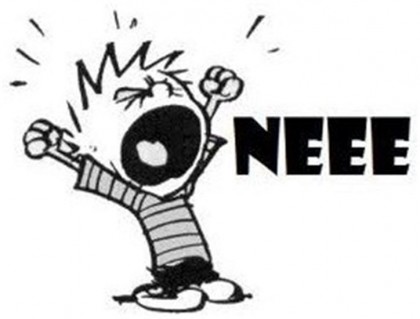 Inleiding project criminele derving en grensoverschrijdend gedragTijdens dit project ga je kijken naar wat criminele derving is en hoe ga je daarmee om. Daarnaast ga je ook kijken naar wat is agressief gedrag, discriminatie en ga je kijken waar bij jou de grens ligt.Doel:  Tijdens dit project leer je om te gaan met criminaliteit en agressief gedrag.Planning voor 5 weken  Beoordelingslijst verslag Datum inleveren verslag: ………………………………………………………………………………………………… Namen: ……………………………………………………………………………………….Beoordelingscriteria Eindbeoordeling: ………………………………………………………………….. Cesuur: 2 x onvoldoende = onvoldoende 1 x onvoldoende + 7 x voldoende en/of goed = voldoende Tenminste 6 x goed + rest voldoende = goed Overige = voldoende WeekDatumLesinhoud/ Acties197 meiKennismaken project  Eindproduct verslag over geleerde stofTheorie over Criminele derving  Powerpoint + opdrachtenformulier staat in de map
WeekDatumLesinhoud/ Acties2014 meiTheorie over overval  Powerpoint + opdrachtenformulier staan in de mapHet RAAK-principeWeekDatumLesinhoud/ Acties2121 meiGrensoverschrijdend gedrag  Powerpoint staat in de mapWat is dat?Waar ligt jouw grens  oefening middels tegen over elkaar staan (lichamelijke grens)MachtsmisbruikDiscriminatieWeekDatumLesinhoud/ Acties2228 meiOmgaan met agressieve klantenRollenspel, 1 speelt agressieve klant ander is de verkoper of receptionistWeekDatumLesinhoud/ Acties234 juniSchrijven van verslagCriteria Onv.  Vold. Goed 1. Voorkant, inleiding, inhoudsopgave en paginanummers2.Opdrachten formulier criminele derving3. Opdrachten formulier grensoverschrijdend gedrag4.Mindmap grensoverschrijdend gedrag5.  Observatieformulier rollenspel6. Powerpoint presentatie agressief gedrag7. Strip over discriminatie8.Evaluatie van het project (kort verhaaltje)Naam beoordelaar:  	 	 	 Handtekening beoordelaar: …………………………………………………………………… ………………………………………………………………………….. 